Ćwiczenie nr 21.Zad.1. Zapisz temperaturę jaką wskazuje temrmometr.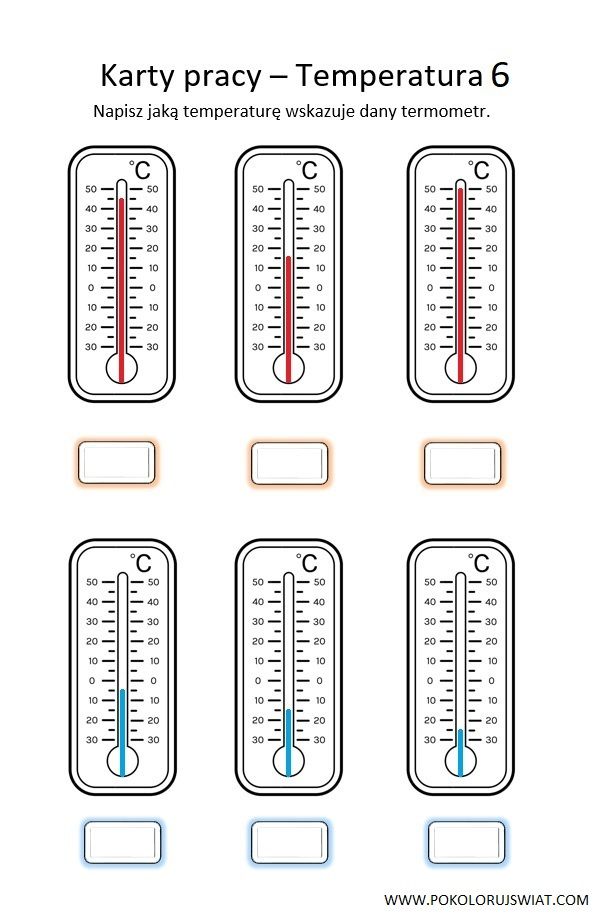 Zad.2. Zapoznaj się z zasadami bezpiecznego korzystania z komputera i zapisz do zeszytu.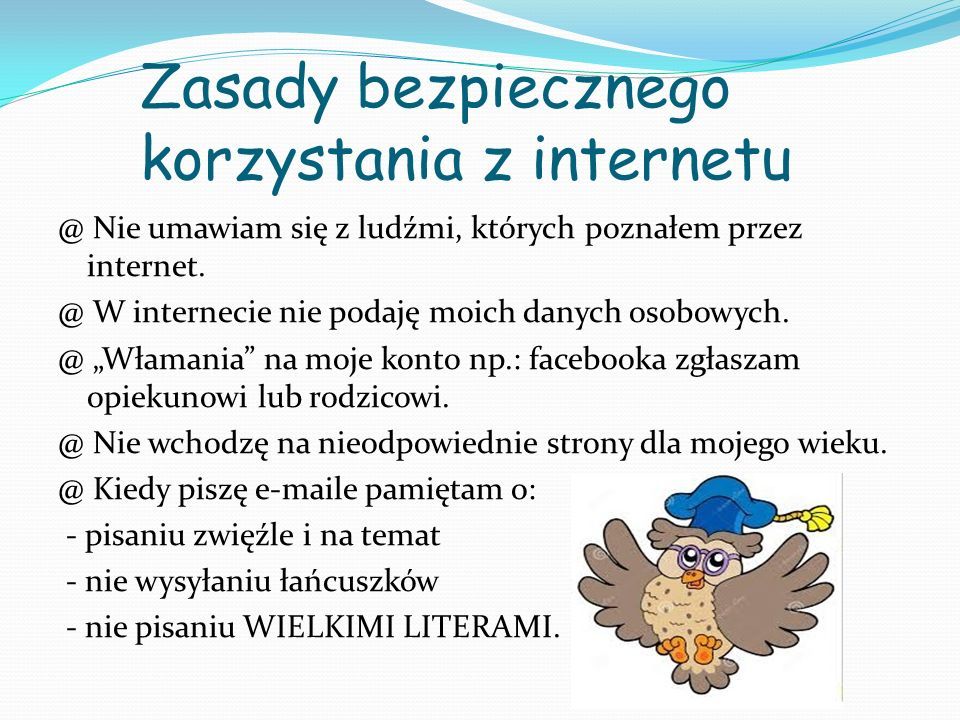 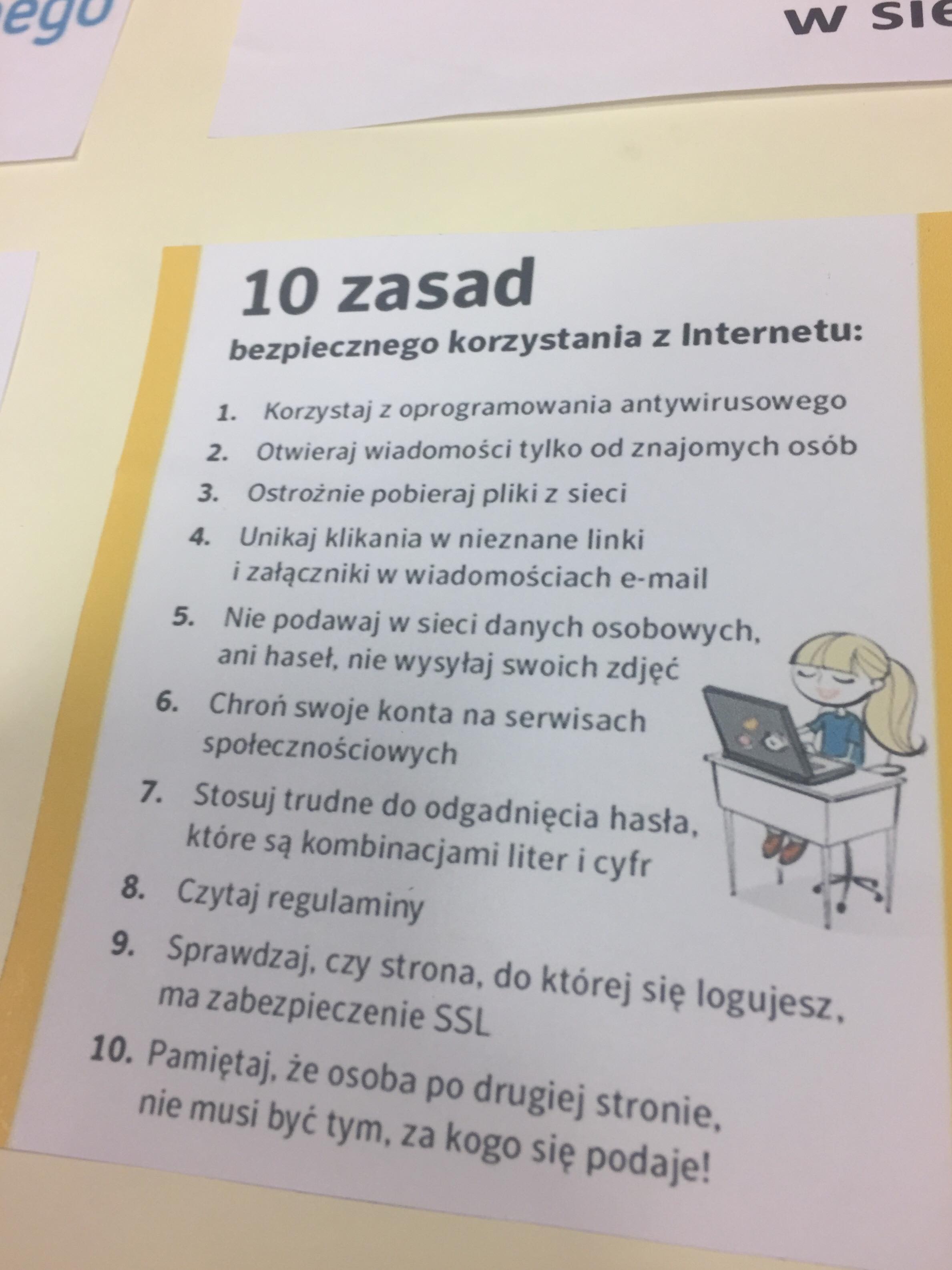 Zad.3. Co to jest Internet? 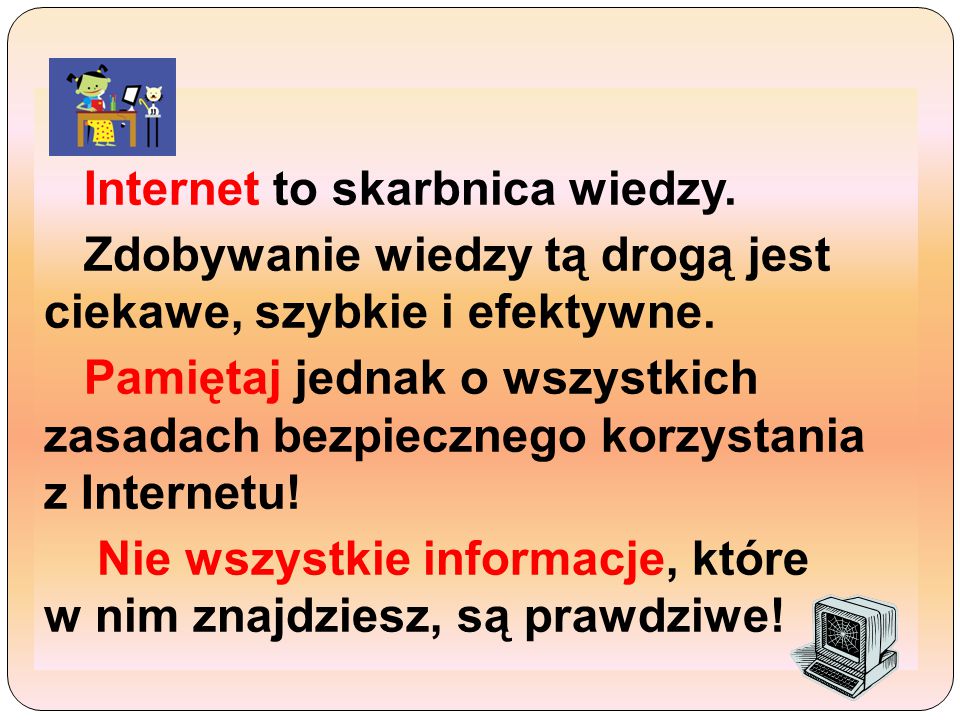 Zad.3. Nie zapominaj o oszczędzaniu energii.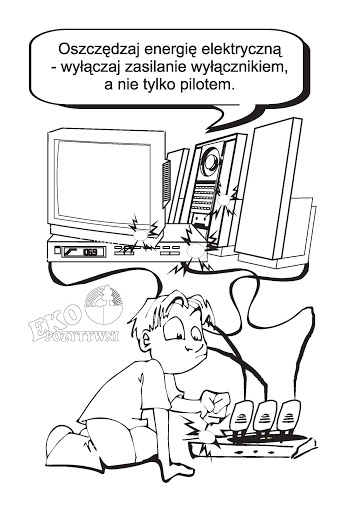 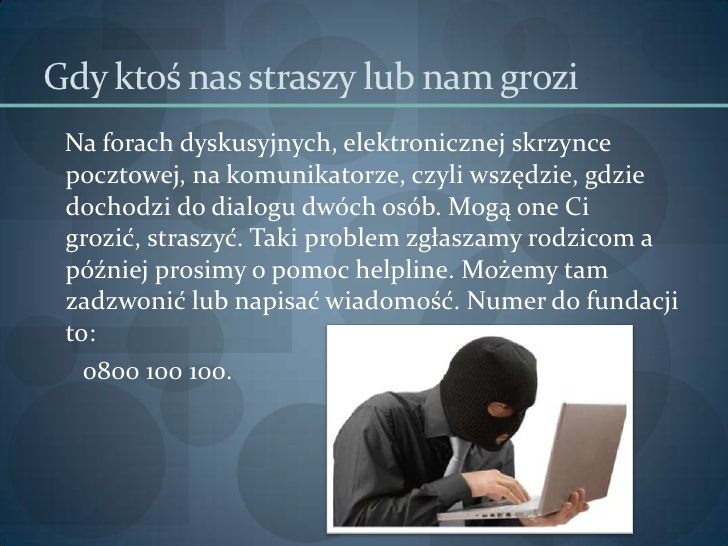 Zad.4. Pokoloruj obrazek.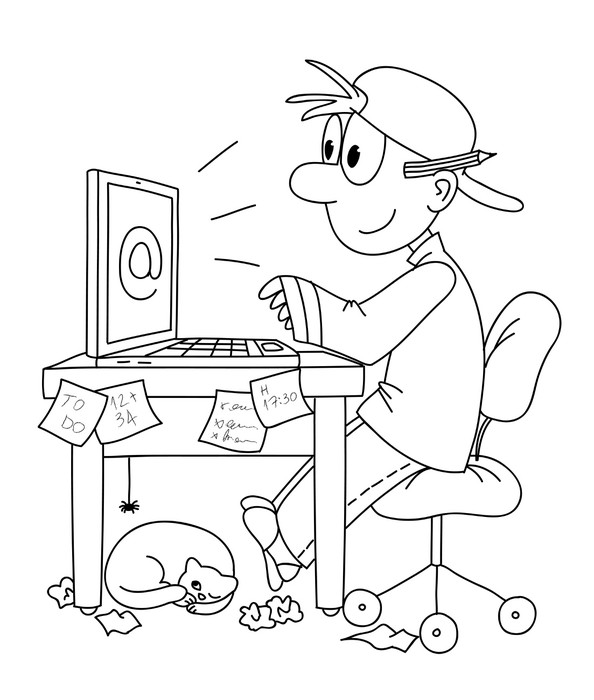 Zad.5. Nie zapominaj o codziennych obowiązkach w domu. Mycie, ścieranie, odkurzanie, wycieranie. 